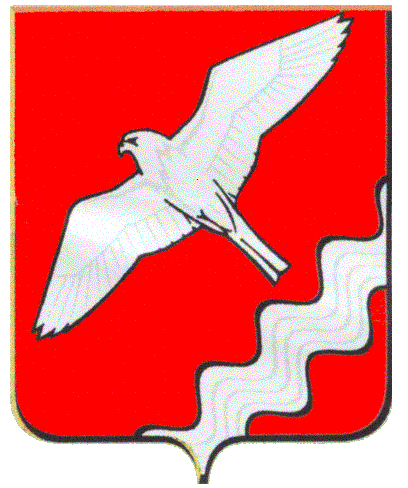 РЕВИЗИОННАЯ  КОМИССИЯМУНИЦИПАЛЬНОГО ОБРАЗОВАНИЯКРАСНОУФИМСКИЙ ОКРУГ                                                        РАСПОРЯЖЕНИЕ       от  10  января 2020 г.  № 1г. Красноуфимск                                       Об утверждении отчета о  деятельности Комиссии  по   противодействиюкоррупции за 2019 год  в   Ревизионной    комиссии    МО    Красноуфимский округ    В соответствии с Федеральным  законом «Об общих  принципах  организации местного  самоуправления в  Российской  Федерации  от 06  октября 2003 года №131 - ФЗ, статьями 20,32 Устава Муниципального образования  Красноуфимский округ  и Положения о  комиссии по противодействии, утвержденного  распоряжением Ревизионной  комиссии   МО  Красноуфимский округ  от 25.05.2015 №20, протокола заседания Комиссии по  противодействию  коррупции от 10.01.2020 года №21:    1.Утвердить отчета о  деятельности   комиссии  по противодействию   коррупции за 2019 год  в Ревизионной   комиссии    МО  Красноуфимский  округ (прилагается).    2. Опубликовать настоящее распоряжение  на официальном сайте Ревизионной комиссии   МО Красноуфимский округ, в сети Интернет.    3. Контроль за исполнением настоящего распоряжения оставляю за собой.Председатель  Ревизионной комиссииМО Красноуфимский округ                                                                           И.Г.Тебнев                                                                                              Утверждено     распоряжением       Ревизионной    комиссии                                                                            МО Красноуфимский   округ                                                                                    от   10  января 2020 № 1Отчето  деятельности   комиссии  по противодействию   коррупции Ревизионной    комиссии    МО  Красноуфимский  округ   за  2019 года.Председатель  Ревизионной комиссииМО Красноуфимский округ                                                     И.Г.Тебнева№ п/п Наименование   мероприятияИсполнительСрок  исполнения1.Осуществление Ревизионной комиссией МО Красноуфимский округ  антикоррупционного контроля  за расходованием  средств местного  бюджета.Председатель Ревизионной комиссии, инспектора Ревизионной комиссииВ соответствии  с планом  работы  Ревизионной комиссии   МО Красноуфимский  за 2019 года проведено:-   7  контрольных мероприятия;- 3 экспертно-аналитических мероприятия;  - 4 мониторинга об исполнении  бюджета  МО Красноуфимский  округ:  за  2018  год ,1 квартал 2019 года, 1 полугодие 2019 года и 9 месяцев 2019 года.    Проверяемыми  организациями  в ходе  контрольных мероприятий    являлись 14 муниципальных   учреждений  и 1 орган местного самоуправления. Проверяемыми  объектами  в ходе  экспертно-аналитических мероприятий    являлись 8 муниципальных   учреждений и 1 орган местного самоуправления.  При   осуществлении  внешнего  муниципального финансового контроля   выявлено  нарушений  и недостатков   в финансово- бюджетной сфере (без  учета   неэффективного использования  средств  местного бюджета)  на сумму   12603,7  тыс. рублей.    Наряду  с  выявленными  нарушениями в финансово- бюджетной   сфере  Ревизионной комиссии   МО Красноуфимский  округ   установлены  факты  неэффективного   использования средств местного бюджета на  сумму   3182,2 тыс. рублей.По итогам   проведенных Ревизионной комиссии   МО Красноуфимский  округ  контрольных мероприятий  направлено 7  представлений.Направлены   в правоохранительные  органы 16 материалов контрольных мероприятий      В рамках  осуществления  финансового контроля  по результатам  контрольных   мероприятий, проведенных   Ревизионной    комиссией  МО Красноуфимский  округ, устранено   финансовых нарушений  на сумму  6835,7  тыс. рублей.2.Проведение  экспертизы  муниципальных правовых актов   и их проектов в целях  выявления  в них положений, способствующих   созданию   условий  для  проявления коррупции.Председатель Ревизионной комиссии, инспектора Ревизионной комиссииПроведено 38 экспертиз  проектов муниципальных правовых актов  3.Обеспечение  проверки  сведений  о расходах, доходах  и имуществе   муниципального служащего  Ревизионной комиссии МО Красноуфимский округ   и о  расходах, доходах  и имуществе членов их семей.Председатель Ревизионной комиссииНарушений по   предоставлению  информации о доходах, расходах, об имуществе  и обязательствах   имущественного характера не установлено.4.Обеспечение  проверки  сведений  о расходах, доходах  и имуществе   муниципальных  служащих  Ревизионной комиссии  МО Красноуфимский округ   Инспектора Ревизионной комиссииНарушений по   предоставлению  информации о доходах, расходах, об имуществе  и обязательствах   имущественного характера не установлено.5.Проведение  заседаний  комиссии  по противодействию  коррупции в  Ревизионной  комиссии  МО Красноуфимский округ.   Председатель Ревизионной комиссииПроведено 4 заседания комиссии по противодействию коррупции Ревизионной комиссии   МО Красноуфимский  округ .  Рассмотрено 4 вопроса.6.Взаимодействие с органами местного самоуправления, правоохранительными органами, средствами массовой информации, в том числе общественными объединениями, участвующими в реализации антикоррупционной политики, по вопросам противодействия   коррупции.Председатель Ревизионной комиссии, инспектора Ревизионной комиссииПостоянно.7.Обеспечение постоянного обновления     информации  по   противодействию  коррупции  на  официальном  сайте  Ревизионной  комиссией МО Красноуфимский округ.   Инспектор  Ревизионной комиссииНа официальном    сайте  Ревизионной комиссии   МО Красноуфимский  округ в разделе «Противодействие коррупции» постоянно обновляются  информационные   материалы.8.Подготовка, изменения и дополнения   нормативно- правовых  актов по вопросам   организации   и реализации   мероприятий, касающихся  антикоррупционной  политики.Председатель Ревизионной комиссии, инспектора Ревизионной комиссиипо мере необходимости9.Отчёт   о деятельности  Ревизионной  комиссией МО Красноуфимский округ    по   противодействию  коррупции  за 2018год.Комиссия по противодействию  коррупции в  Ревизионной комиссии  Отчёт   о деятельности  Ревизионной  комиссией МО Красноуфимский округ    по   противодействию  коррупции  утвержден   распоряжением от  14.01.2019 № 410.Публикация  отчета о  деятельности  комиссии  по противодействию   коррупции  в  Ревизионной комиссии  МО  Красноуфимский   округ   за 2018год.Председатель Ревизионной комиссии, инспектора Ревизионной комиссии  размещен на  сайте   Ревизионной комиссии   МО Красноуфимский  округ    в 1 квартале  2019 года11.Публикация  отчета о  деятельности  комиссии  по противодействию   коррупции  в  Ревизионной комиссии  МО  Красноуфимский   округ   за 1 квартал 2019 года.Председатель Ревизионной комиссии, инспектора Ревизионной комиссии  размещен на  сайте   Ревизионной комиссии   МО Красноуфимский  округ    во 2квартале  2019 года12Публикация  отчета о  деятельности  комиссии  по противодействию   коррупции  в  Ревизионной комиссии  МО  Красноуфимский   округ   за 2 квартал 2019 года.Председатель Ревизионной комиссии, инспектора Ревизионной комиссии  размещен на  сайте   Ревизионной комиссии   МО Красноуфимский  округ    в 3      квартале  2019 года13Публикация  отчета о  деятельности  комиссии  по противодействию   коррупции  в  Ревизионной комиссии  МО  Красноуфимский   округ   за 3 квартал 2019 года.Председатель Ревизионной комиссии, инспектора Ревизионной комиссии  размещен на  сайте   Ревизионной комиссии   МО Красноуфимский  округ    в 4      квартале  2019 года